Załącznik nr 25.Zamówienia o zbliżonym charakterze i zbliżonej wielkościProsimy o podanie co najmniej 2 referencji W tym Załączniku Oferent/Kandydat jest zobowiązany przedstawić zamówienia, jakie wykonywał jako główny dostawca w ciągu ostatnich pięciu lat, których charakter i wielkość są zbliżone do zamówienia objętego postępowaniem przetargowym. Wartości należy wskazać w PLN. 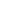 Podpis umocowanego przedstawiciela firmy i data Wszelkie terminy, które nie zostały zdefiniowane w niniejszym dokumencie, mają znaczenie nadane im w Regulaminie postępowania mającym zastosowanie do postępowań przetargowych organizowanych przez Polską Akcję Humanitarną. NoNazwa klienta oraz imię i nazwisko osoby kontaktowejRodzaj zamówieniaWartość zamówienia12345678